Surahammar FK - Fotbollsskolan  Pass: 4  Tema: Bestäm över   bollen!	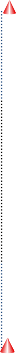 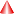 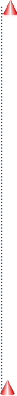 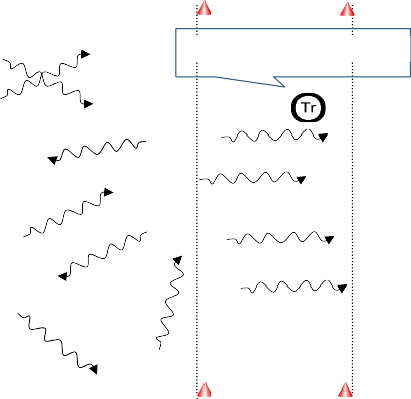 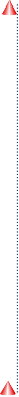 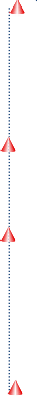 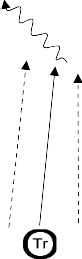 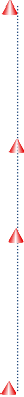 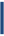 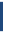 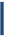 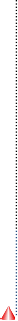 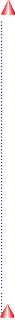 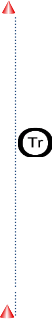 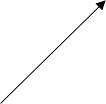 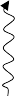 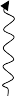 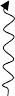 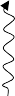 